ESCOLA _________________________________DATA:_____/_____/_____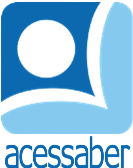 PROF:_______________________________________TURMA:___________NOME:________________________________________________________SITUAÇÕES PROBLEMA DE SUBTRAÇÃOCarla tinha 11 rosas vermelhas e 7 rosa brancas. Ela decidiu comprar mais algumas e ficou com 24 rosas brancas. Quantas rosas brancas ela comprou?R: Vinicius está fazendo um bolo e a receita pede 8 ovos. Sabendo que ele já colocou 5, quantos ovos faltam para completar a receita?R: Daniela recolheu 52 conchas na praia, ela deu algumas para seu irmão, agora ela tem 38. Quantas conchas ela deu para o seu irmão?R: Tiago tinha 28 livros em sua biblioteca. Depois de comprar alguns livros em um sebo, ele ficou com 65. Quantos livros ele comprou no sebo?R: Semana passada, Elaine tinha R$ 78,00. Para ganhar um dinheirinho a mais, ela trabalhou em um mercadinho durante o final de semana. Sabendo que agora ela tem R$ 160,00, quanto ela ganhou durante o fim de semana?R: 